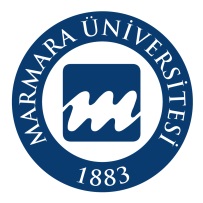 GİDEN EVRAK İŞ AKIŞ ŞEMASIDOKÜMAN NO:02GİDEN EVRAK İŞ AKIŞ ŞEMASIYAYIN TARİHİ:GİDEN EVRAK İŞ AKIŞ ŞEMASIREVİZYON TARİHİ:01.04.2021GİDEN EVRAK İŞ AKIŞ ŞEMASIREVİZYON NO:02GİDEN EVRAK İŞ AKIŞ ŞEMASISAYFA NO:1/1HazırlayanErdem ACIRİçerik Yönünden Kontrol EdenMukaddes BEKTAŞSistem Yönünden Kontrol EdenMukaddes BEKTAŞOnaylayanDr. Öğr. Üyesi Murat ARISAL